Здравствуйте.Нужно написать программу для бота,который мог бы повторять следующие функции человека в интернете:Заходить на сайт мейл.ру  в раздел Ответы mail.ru/Образование по ссылке:http://otvet.mail.ru/education/По определенным ключевым словам (список которых можно задавать заранее и редактировать) мог  находить клиентов, нуждающихся в решении задач: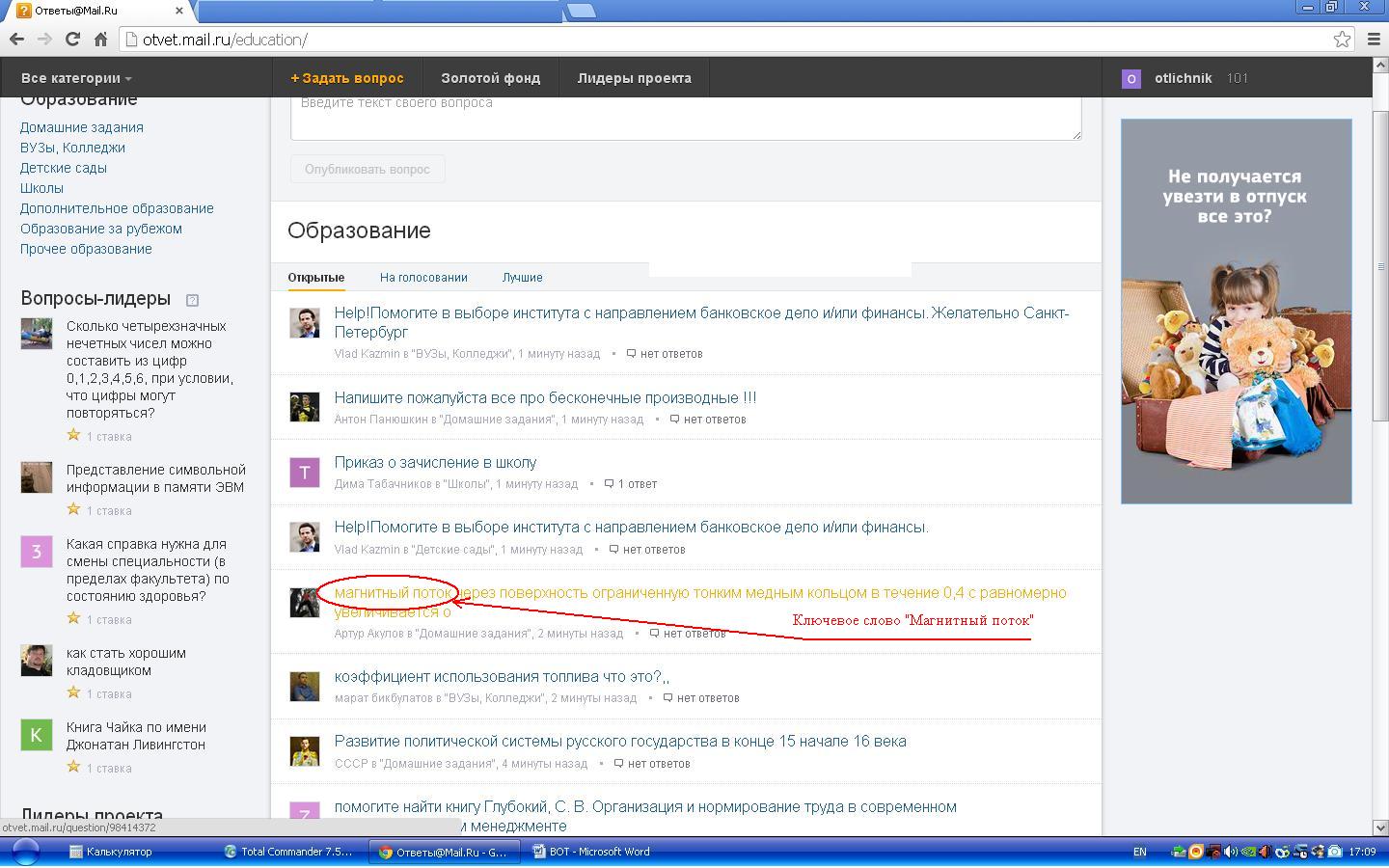 Заходить в профиль данного клиента: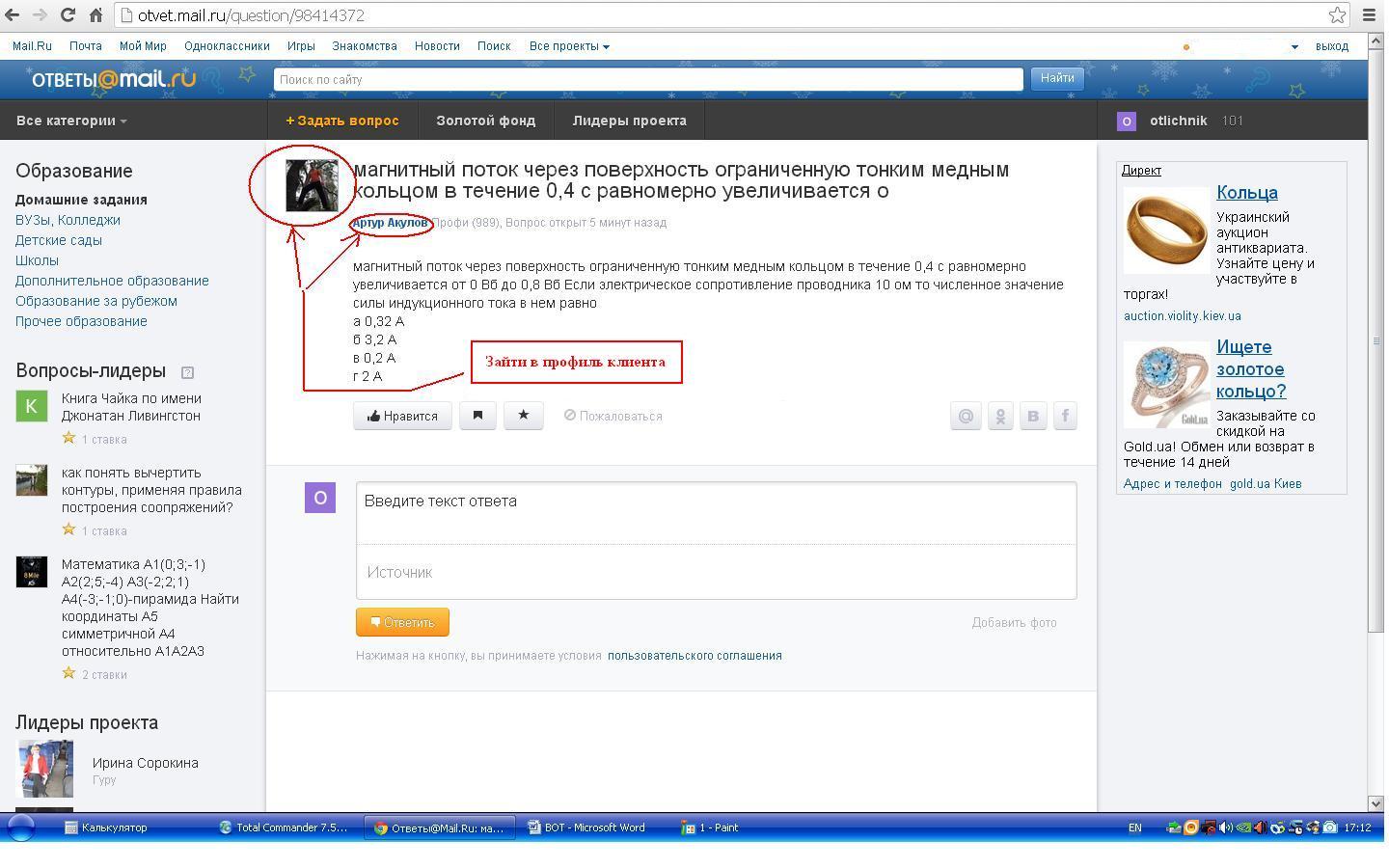 Справа в подменю находить  «Отправить сообщение» :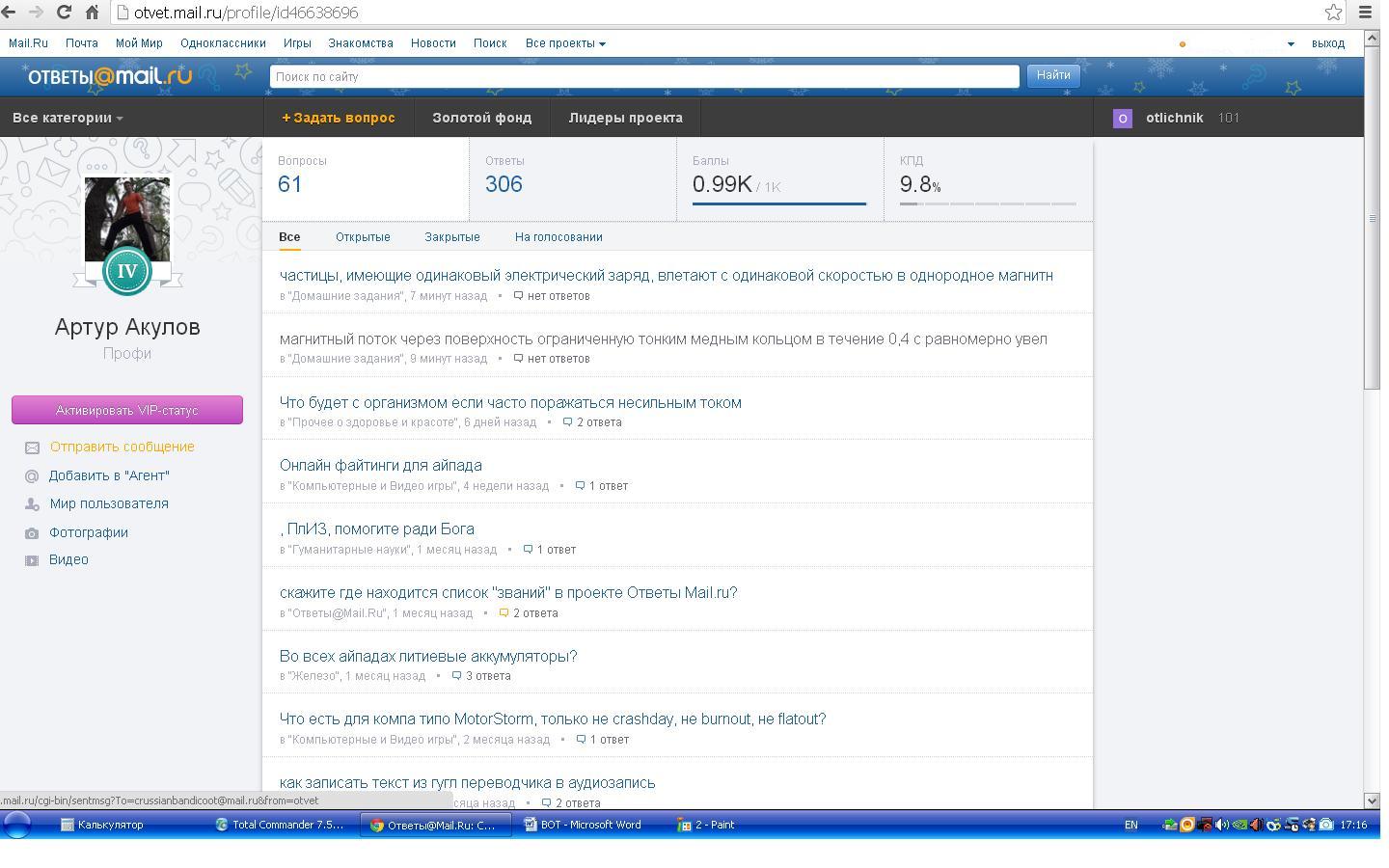 Нажать на «Отправить сообщение»: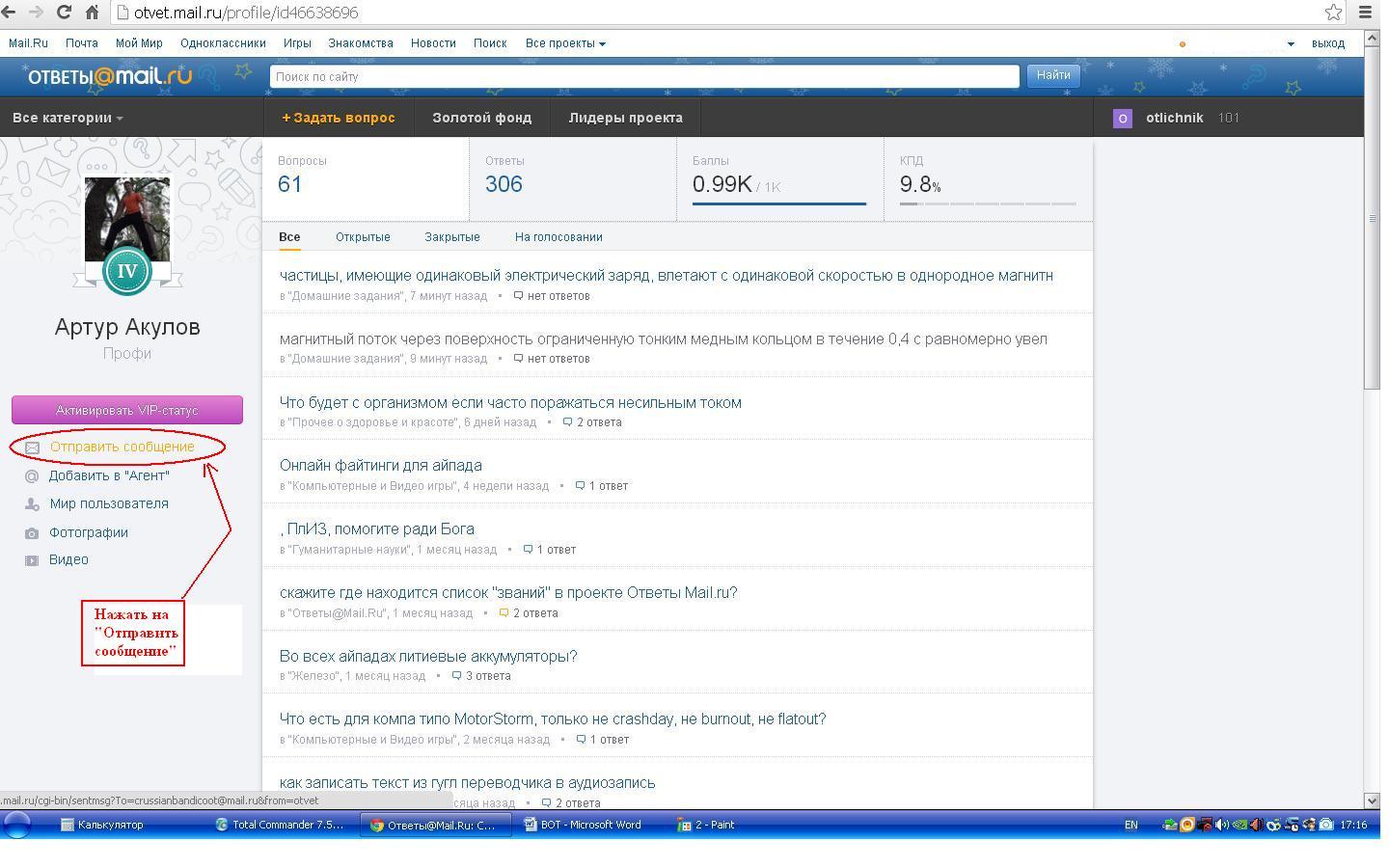 Отсылать со своего ящика письмо с текстом, который можно редактировать, и темой, которую тоже можно редактировать.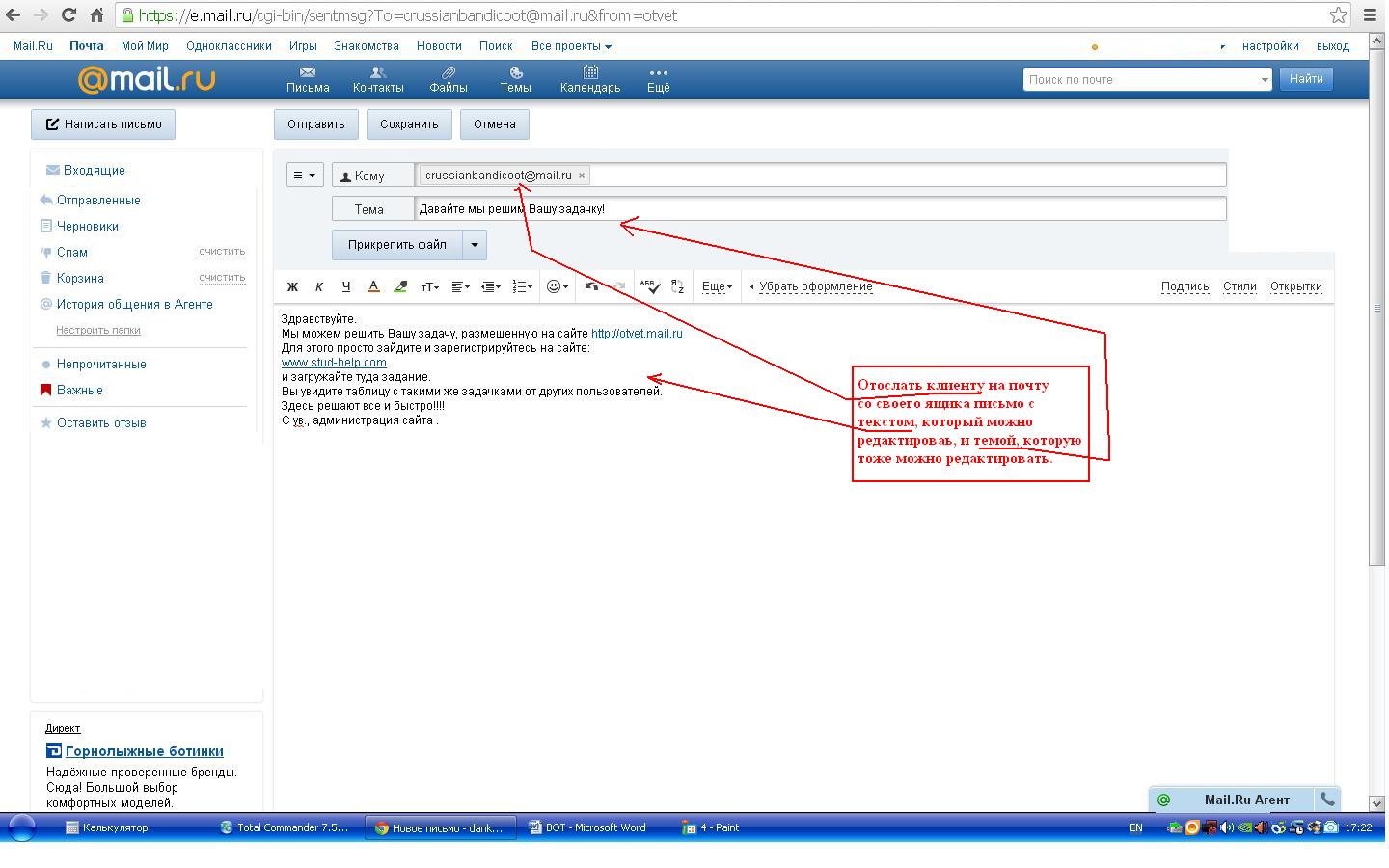 После выполненных всех манипуляций закрыть ненужные окна в браузере.